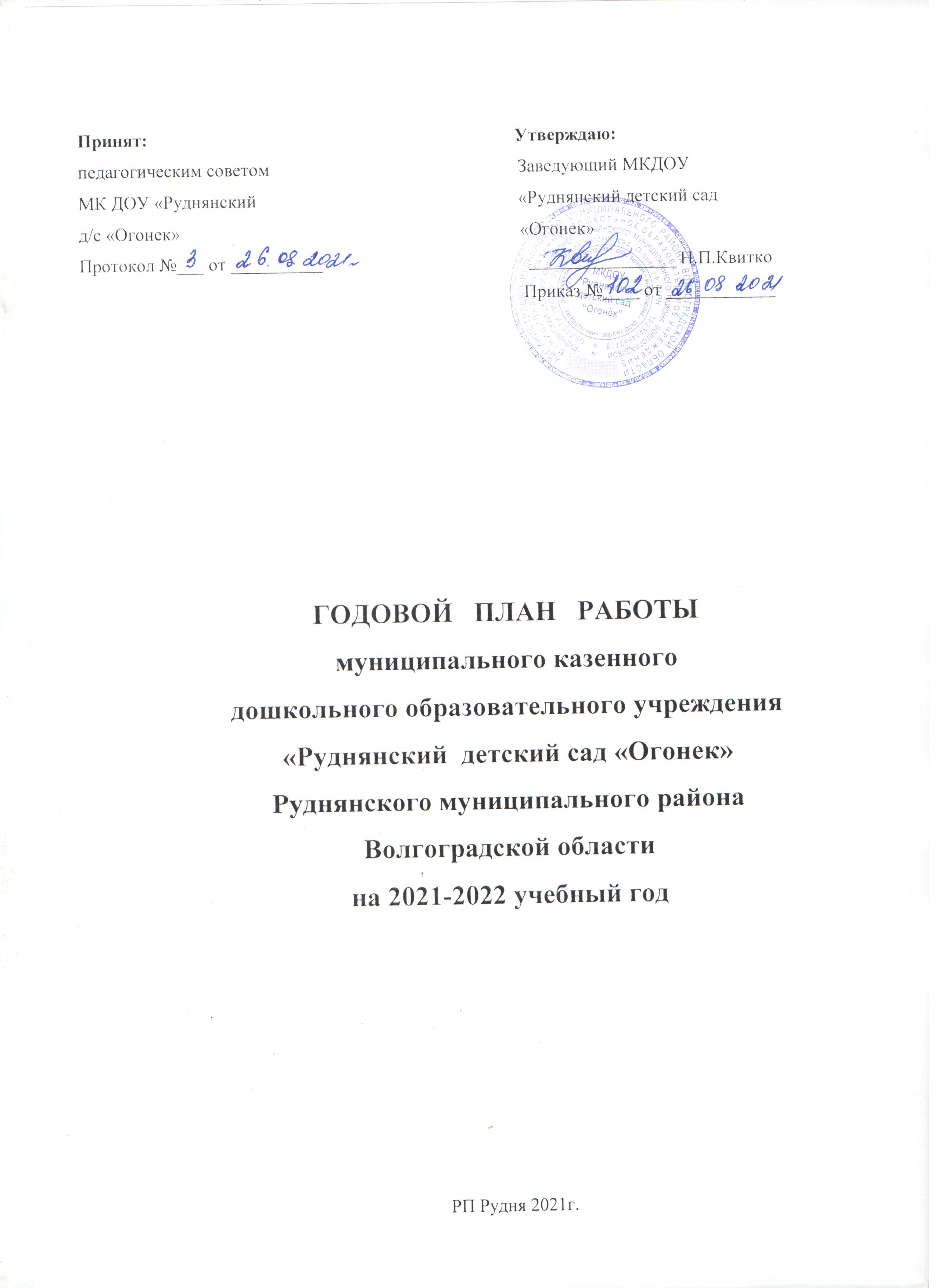 Цель:Реализация основной общеобразовательной программы дошкольного образования в ДОУ в соответствии с Федеральным государственным образовательным стандартом для обеспечения равенства возможностей каждого ребенка в получении качественного дошкольного образования.Повышение профессиональной компетентности педагогов всоответствии с ФГОС ДО и профессиональным стандартом «Педагог»Создание благоприятных условий для полноценного проживанияребёнком дошкольного детства, формирование основ базовой культуры личности, всестороннее гармоничное развитие личности всоответствии с возрастными и индивидуальными особенностями, подготовка ребёнка к жизни в современном обществе.Задачи:Ознакомление дошкольников с трудовой деятельностью взрослых для формирования у детей первоначальных представлений о роли труда и социальной значимости профессий в жизни общества с учетом принципа интеграции образовательных областей в соответствии с возрастными возможностями воспитанников.Организация конструктивно – модельной, познавательной и проектной деятельности для овладения детьми конструкторскими навыками,развитием пространственного воображения, творческих и дизайнерских способностей дошкольников.Создание условий и разработка цифровых ресурсов для реализации воспитательно – образовательной деятельности с применениемдистанционных технологий.Для реализации поставленных задач запланированы следующие мероприятия:Методическая работаПедагогическая работаСеминары, семинары-практикумы, круглые столыОткрытые мероприятия( досуги, праздники, развлечения, квесты, открытые просмотры НОД)Акции, смотры-конкурсы, проекты, выставки итематические дни.Консультации для воспитателейКонтроль и руководствоТематический контрольТема: «Организация работы и создание условий для ознакомления детей с трудом взрослых».Сроки проведения: с 16.11.2021 -30.11.2021Цель:анализ системы работы ДОУ по трудовому воспитанию и знакомству детей с профессиями взрослых, создание условий для формирования у дошкольников представлений о социальной роли труда взрослых и значимости отдельных профессий в жизни общества.7.Организация работы методического кабинетаРабота с родителямиОбщие родительские собранияКонсультации для родителейИтоговое представление педагогического опытаАдминистративно-хозяйственная деятельностьМесяцТема, повесткаСрокОтветственныеАвгустПедсовет №1«На пороге нового учебного года».«Планово-прогностический» Цель:Утверждение плана работы МКДОУ на 2021-2022 учебный год.Форма проведения – круглый стол.Итоги комплексной проверки готовности МКДОУ к началу нового учебного года.Задачи и перспективы развития МКДОУ на 2021-2022 учебный год.Утверждение годового плана работы МКДОУ на 2021-2022 уч. годСогласование и утверждение учебных планов, учебных графиков, сетки занятий, режима дня, графиков работы специалистов.Утверждение плана работы по повышению уровня квалификации педагогов: аттестация, самообразование, курсовая подготовка и переподготовка.План работы по взаимодействию с родителями на 2021-2022 уч. годОпыт работы с дошкольниками в дистанционном режиме.Инструктаж по пожарной безопасности и охране жизни и здоровья детей.Обсуждение и принятие решения.26.08.2021Заведующий Ст. воспитательПодготовка к педсовету №1:Подготовка выступлений.Смотр групп и помещений к новому учебному году.Корректировка рабочих программ и разработка календарно-тематических планов педагогов. Анализ планов по самообразованию и новым педагогическим технологиям.Выставка-презентация электронных пособий, методических пособий, технологических карт для реализации задач годового плана.Обзор-анализ новинок научно-методической литературы по вопросам дошкольного образования и воспитания.Оформление наглядной информации для педагогов и родителей.Анализ самооценки педагогов по подготовке помещений ДОУ к новому учебному году.Разработка учебных планов, учебных графиков, сетки занятий, режима дня, графиков работы специалистов для утверждения.Разработка плана работы по повышению уровня квалификации педагогов: аттестация, самообразование, курсовая подготовка и переподготовка.Разработка плана работы по взаимодействию с родителями на 2021-2022 учебный год.Подготовка к педсовету №1:Подготовка выступлений.Смотр групп и помещений к новому учебному году.Корректировка рабочих программ и разработка календарно-тематических планов педагогов. Анализ планов по самообразованию и новым педагогическим технологиям.Выставка-презентация электронных пособий, методических пособий, технологических карт для реализации задач годового плана.Обзор-анализ новинок научно-методической литературы по вопросам дошкольного образования и воспитания.Оформление наглядной информации для педагогов и родителей.Анализ самооценки педагогов по подготовке помещений ДОУ к новому учебному году.Разработка учебных планов, учебных графиков, сетки занятий, режима дня, графиков работы специалистов для утверждения.Разработка плана работы по повышению уровня квалификации педагогов: аттестация, самообразование, курсовая подготовка и переподготовка.Разработка плана работы по взаимодействию с родителями на 2021-2022 учебный год.Подготовка к педсовету №1:Подготовка выступлений.Смотр групп и помещений к новому учебному году.Корректировка рабочих программ и разработка календарно-тематических планов педагогов. Анализ планов по самообразованию и новым педагогическим технологиям.Выставка-презентация электронных пособий, методических пособий, технологических карт для реализации задач годового плана.Обзор-анализ новинок научно-методической литературы по вопросам дошкольного образования и воспитания.Оформление наглядной информации для педагогов и родителей.Анализ самооценки педагогов по подготовке помещений ДОУ к новому учебному году.Разработка учебных планов, учебных графиков, сетки занятий, режима дня, графиков работы специалистов для утверждения.Разработка плана работы по повышению уровня квалификации педагогов: аттестация, самообразование, курсовая подготовка и переподготовка.Разработка плана работы по взаимодействию с родителями на 2021-2022 учебный год.Подготовка к педсовету №1:Подготовка выступлений.Смотр групп и помещений к новому учебному году.Корректировка рабочих программ и разработка календарно-тематических планов педагогов. Анализ планов по самообразованию и новым педагогическим технологиям.Выставка-презентация электронных пособий, методических пособий, технологических карт для реализации задач годового плана.Обзор-анализ новинок научно-методической литературы по вопросам дошкольного образования и воспитания.Оформление наглядной информации для педагогов и родителей.Анализ самооценки педагогов по подготовке помещений ДОУ к новому учебному году.Разработка учебных планов, учебных графиков, сетки занятий, режима дня, графиков работы специалистов для утверждения.Разработка плана работы по повышению уровня квалификации педагогов: аттестация, самообразование, курсовая подготовка и переподготовка.Разработка плана работы по взаимодействию с родителями на 2021-2022 учебный год.НоябрьПедсовет №2«Формирование у детей первоначальных представлений о роли труда и социальной значимости профессий в жизни общества через ознакомление с трудовой деятельностью взрослых».Форма проведения – круглый столЦель:повышение теоретического и практического уровня знаний педагогов о роли труда и социальной значимости профессий в жизни общества через ознакомление с трудовой деятельностью взрослых.Итоги тематической проверки по организации работы и созданию условий для ознакомления детей с трудом взрослых.Анализ затруднений, которые педагоги испытывали при организации трудовой деятельности, пути их решения.Система работы с дошкольниками поформированию у них трудовых навыков. Презентация планов работы для разных возрастных групп.Презентация оснащения Центров ранней профориентации	и	знакомства дошкольников с профессиями для каждой возрастной группы. Итоги смотра – конкурса: «Лучший Центр ранней профориентации	и	знакомства дошкольников с профессиями».Опыт работы по ознакомлению детей с профессиями.Организация сюжетно – ролевых игр как средство ознакомления детей дошкольного возраста с профессиями людей. Использование технологических карт.29.11.2021Заведующий Ст. воспитательВоспитатели групп.Воспитатели групп.Заведующий Ст. воспитательВоспитателиВоспитатели групп.Отражение в рисунках знаний детей о труде взрослых.Итоги конкурса на лучшую методическую разработку и изготовление сюжетно – ролевой игры по ознакомлению детей с профессиями.Принятие и утверждение проекта решения педагогического советаСт. воспитательВоспитатели группСт. воспитательПодготовка к педсовету №2:Подбор электронных образовательных ресурсов, мультимедийных презентаций, дидактических и методических материалов, видеофильмов для организации работы с детьми по знакомству детей с трудом взрослых.Деловая игра с педагогами: «В мире профессий».Семинар: «Приобщение дошкольников к труду».Круглый стол: «Поговорим о профессиях: делимся опытом работы».Мастер-класс: «Как сделать лэпбук для детей на тему: «Все работы хороши»».Анализ открытых просмотров НОД: «Ознакомление дошкольников с профессиями. Организация сюжетно – ролевых игр, направленных на ознакомление с трудом взрослых».Квест – путешествие: «Мастер Град». (старшая и подготовительная группа)Проект для старших дошкольников: «Юные журналисты».Проект: «Кто привык трудится, тому без дела не сидится».Выставка детского рисунка: «Профессия моей мечты».Итоги смотра – конкурса: «Лучший Центр ранней профориентации и знакомства дошкольников с профессиями».Консультация для педагогов: «Как сформировать у детей позитивное отношение к труду взрослых»Консультация для педагогов: «Использование квест – технологий в профориентационной работе с дошкольниками».Консультация для педагогов: «Ознакомление дошкольников с профессиональными праздниками в соответствии с календарем.Консультация: «Моделирование игрового опыта детей по ознакомлению с профессиями взрослых на основе сюжетно – ролевых игр.Анализ карт профессионального мастерства: Оценка профессионализма воспитателя по направлению: «Приобщение к труду»Изучение	анкет	педагогов:	Выявление	уровня	знаний	и	затруднений	по	теме:«Ознакомление детей с профессиями»Анализ результатов тематического контроля: «Организация работы и создание условий для ознакомления детей с трудом взрослых.Анализ результатов мониторинга по выявлению уровня знаний детей о труде взрослых.Подготовка к педсовету №2:Подбор электронных образовательных ресурсов, мультимедийных презентаций, дидактических и методических материалов, видеофильмов для организации работы с детьми по знакомству детей с трудом взрослых.Деловая игра с педагогами: «В мире профессий».Семинар: «Приобщение дошкольников к труду».Круглый стол: «Поговорим о профессиях: делимся опытом работы».Мастер-класс: «Как сделать лэпбук для детей на тему: «Все работы хороши»».Анализ открытых просмотров НОД: «Ознакомление дошкольников с профессиями. Организация сюжетно – ролевых игр, направленных на ознакомление с трудом взрослых».Квест – путешествие: «Мастер Град». (старшая и подготовительная группа)Проект для старших дошкольников: «Юные журналисты».Проект: «Кто привык трудится, тому без дела не сидится».Выставка детского рисунка: «Профессия моей мечты».Итоги смотра – конкурса: «Лучший Центр ранней профориентации и знакомства дошкольников с профессиями».Консультация для педагогов: «Как сформировать у детей позитивное отношение к труду взрослых»Консультация для педагогов: «Использование квест – технологий в профориентационной работе с дошкольниками».Консультация для педагогов: «Ознакомление дошкольников с профессиональными праздниками в соответствии с календарем.Консультация: «Моделирование игрового опыта детей по ознакомлению с профессиями взрослых на основе сюжетно – ролевых игр.Анализ карт профессионального мастерства: Оценка профессионализма воспитателя по направлению: «Приобщение к труду»Изучение	анкет	педагогов:	Выявление	уровня	знаний	и	затруднений	по	теме:«Ознакомление детей с профессиями»Анализ результатов тематического контроля: «Организация работы и создание условий для ознакомления детей с трудом взрослых.Анализ результатов мониторинга по выявлению уровня знаний детей о труде взрослых.Подготовка к педсовету №2:Подбор электронных образовательных ресурсов, мультимедийных презентаций, дидактических и методических материалов, видеофильмов для организации работы с детьми по знакомству детей с трудом взрослых.Деловая игра с педагогами: «В мире профессий».Семинар: «Приобщение дошкольников к труду».Круглый стол: «Поговорим о профессиях: делимся опытом работы».Мастер-класс: «Как сделать лэпбук для детей на тему: «Все работы хороши»».Анализ открытых просмотров НОД: «Ознакомление дошкольников с профессиями. Организация сюжетно – ролевых игр, направленных на ознакомление с трудом взрослых».Квест – путешествие: «Мастер Град». (старшая и подготовительная группа)Проект для старших дошкольников: «Юные журналисты».Проект: «Кто привык трудится, тому без дела не сидится».Выставка детского рисунка: «Профессия моей мечты».Итоги смотра – конкурса: «Лучший Центр ранней профориентации и знакомства дошкольников с профессиями».Консультация для педагогов: «Как сформировать у детей позитивное отношение к труду взрослых»Консультация для педагогов: «Использование квест – технологий в профориентационной работе с дошкольниками».Консультация для педагогов: «Ознакомление дошкольников с профессиональными праздниками в соответствии с календарем.Консультация: «Моделирование игрового опыта детей по ознакомлению с профессиями взрослых на основе сюжетно – ролевых игр.Анализ карт профессионального мастерства: Оценка профессионализма воспитателя по направлению: «Приобщение к труду»Изучение	анкет	педагогов:	Выявление	уровня	знаний	и	затруднений	по	теме:«Ознакомление детей с профессиями»Анализ результатов тематического контроля: «Организация работы и создание условий для ознакомления детей с трудом взрослых.Анализ результатов мониторинга по выявлению уровня знаний детей о труде взрослых.Подготовка к педсовету №2:Подбор электронных образовательных ресурсов, мультимедийных презентаций, дидактических и методических материалов, видеофильмов для организации работы с детьми по знакомству детей с трудом взрослых.Деловая игра с педагогами: «В мире профессий».Семинар: «Приобщение дошкольников к труду».Круглый стол: «Поговорим о профессиях: делимся опытом работы».Мастер-класс: «Как сделать лэпбук для детей на тему: «Все работы хороши»».Анализ открытых просмотров НОД: «Ознакомление дошкольников с профессиями. Организация сюжетно – ролевых игр, направленных на ознакомление с трудом взрослых».Квест – путешествие: «Мастер Град». (старшая и подготовительная группа)Проект для старших дошкольников: «Юные журналисты».Проект: «Кто привык трудится, тому без дела не сидится».Выставка детского рисунка: «Профессия моей мечты».Итоги смотра – конкурса: «Лучший Центр ранней профориентации и знакомства дошкольников с профессиями».Консультация для педагогов: «Как сформировать у детей позитивное отношение к труду взрослых»Консультация для педагогов: «Использование квест – технологий в профориентационной работе с дошкольниками».Консультация для педагогов: «Ознакомление дошкольников с профессиональными праздниками в соответствии с календарем.Консультация: «Моделирование игрового опыта детей по ознакомлению с профессиями взрослых на основе сюжетно – ролевых игр.Анализ карт профессионального мастерства: Оценка профессионализма воспитателя по направлению: «Приобщение к труду»Изучение	анкет	педагогов:	Выявление	уровня	знаний	и	затруднений	по	теме:«Ознакомление детей с профессиями»Анализ результатов тематического контроля: «Организация работы и создание условий для ознакомления детей с трудом взрослых.Анализ результатов мониторинга по выявлению уровня знаний детей о труде взрослых.Подготовка к педсовету №2:Подбор электронных образовательных ресурсов, мультимедийных презентаций, дидактических и методических материалов, видеофильмов для организации работы с детьми по знакомству детей с трудом взрослых.Деловая игра с педагогами: «В мире профессий».Семинар: «Приобщение дошкольников к труду».Круглый стол: «Поговорим о профессиях: делимся опытом работы».Мастер-класс: «Как сделать лэпбук для детей на тему: «Все работы хороши»».Анализ открытых просмотров НОД: «Ознакомление дошкольников с профессиями. Организация сюжетно – ролевых игр, направленных на ознакомление с трудом взрослых».Квест – путешествие: «Мастер Град». (старшая и подготовительная группа)Проект для старших дошкольников: «Юные журналисты».Проект: «Кто привык трудится, тому без дела не сидится».Выставка детского рисунка: «Профессия моей мечты».Итоги смотра – конкурса: «Лучший Центр ранней профориентации и знакомства дошкольников с профессиями».Консультация для педагогов: «Как сформировать у детей позитивное отношение к труду взрослых»Консультация для педагогов: «Использование квест – технологий в профориентационной работе с дошкольниками».Консультация для педагогов: «Ознакомление дошкольников с профессиональными праздниками в соответствии с календарем.Консультация: «Моделирование игрового опыта детей по ознакомлению с профессиями взрослых на основе сюжетно – ролевых игр.Анализ карт профессионального мастерства: Оценка профессионализма воспитателя по направлению: «Приобщение к труду»Изучение	анкет	педагогов:	Выявление	уровня	знаний	и	затруднений	по	теме:«Ознакомление детей с профессиями»Анализ результатов тематического контроля: «Организация работы и создание условий для ознакомления детей с трудом взрослых.Анализ результатов мониторинга по выявлению уровня знаний детей о труде взрослых.МартПедсовет №3«Конструирование в детском саду как универсальный способ развития самопознания и самосозидания у детей дошкольного возраста».Форма проведения: круглый столЦель:рассмотреть пути и способы совершенствования работы по конструированию в детском саду как универсальный способ развития детей дошкольного возраста в разных образовательных областях, выявитьпередовой педагогический опыт по данному направлению.	Стратегия проектирования развивающего конструирования в дошкольной образовательной организации.Конструирование в ансамбле видовдеятельности: интеграция познавательной, художественно – эстетической и социально – коммуникативной деятельности.Обзор современного оборудования,дидактического материала для организации развивающего конструирования и поддержки культурных практик детей в ДОО и семье.Особенности взаимодействия педагогов с семьями воспитанников по вопросам конструирования.«Архитектурная школа имени папы Карло» - игры – уроки по развитию у детей конструктивных способностей и качеств творца – архитектора.Работа творческих мастерских в детском саду.Подведение итогов смотра-конкурса центров по конструированию и ручному труду вдетском саду. Презентация создания29.03.2022Ст. воспитательВоспитателиВоспитателиВоспитатели ВоспитателиСт. воспитательЗаведующий Ст. ВоспитательЗаведующий Ст. воспитатель  Творческая группапредметно – развивающей среды и планов работы по данной теме в каждой возрастной группе.8. Обсуждение итогов педсовета и принятие решений.Ст. воспитательПодготовка к педсовету №3:Подбор и выставка методической литературы разных видов конструкторов для развития у детей конструкторских и творческих способностей.Круглый стол: «Теория формирования творческого конструирования в дошкольном возрасте».Мастер – класс: «Тико – моделирование как ресурс психологической готовности к школе»».Мастер - класс: «Детский дизайн – поделки из бросового материала»Анализ открытых просмотров по конструированию и ручному труду.Итоги конкурса семейных поделок из природного материала: «Природа и фантазия».Результаты смотра – конкурса Центров по конструированию и ручному трудуКонсультация для педагогов: «Конструирование из природных материалов в детском саду» Природный материал и эко – пластика.Консультация для педагогов: «Моделирование логических отношений и объектов реального мира средствами конструктора LEGO DUPLO.Консультация для педагогов: «Организация нестандартных занятий по конструированию с детьми дошкольного возраста».Консультация для педагогов: «Собери мозаику» - методика развивающих занятий по конструированию для детей предшкольного возраста.Анализ результатов тематического контроля по теме: «Организация условий и результатов освоения Программы по конструированию и ручному труду.Анализ результатов диагностики по выявлению умений и навыков детей по конструированию и ручному труду.Подготовка к педсовету №3:Подбор и выставка методической литературы разных видов конструкторов для развития у детей конструкторских и творческих способностей.Круглый стол: «Теория формирования творческого конструирования в дошкольном возрасте».Мастер – класс: «Тико – моделирование как ресурс психологической готовности к школе»».Мастер - класс: «Детский дизайн – поделки из бросового материала»Анализ открытых просмотров по конструированию и ручному труду.Итоги конкурса семейных поделок из природного материала: «Природа и фантазия».Результаты смотра – конкурса Центров по конструированию и ручному трудуКонсультация для педагогов: «Конструирование из природных материалов в детском саду» Природный материал и эко – пластика.Консультация для педагогов: «Моделирование логических отношений и объектов реального мира средствами конструктора LEGO DUPLO.Консультация для педагогов: «Организация нестандартных занятий по конструированию с детьми дошкольного возраста».Консультация для педагогов: «Собери мозаику» - методика развивающих занятий по конструированию для детей предшкольного возраста.Анализ результатов тематического контроля по теме: «Организация условий и результатов освоения Программы по конструированию и ручному труду.Анализ результатов диагностики по выявлению умений и навыков детей по конструированию и ручному труду.Подготовка к педсовету №3:Подбор и выставка методической литературы разных видов конструкторов для развития у детей конструкторских и творческих способностей.Круглый стол: «Теория формирования творческого конструирования в дошкольном возрасте».Мастер – класс: «Тико – моделирование как ресурс психологической готовности к школе»».Мастер - класс: «Детский дизайн – поделки из бросового материала»Анализ открытых просмотров по конструированию и ручному труду.Итоги конкурса семейных поделок из природного материала: «Природа и фантазия».Результаты смотра – конкурса Центров по конструированию и ручному трудуКонсультация для педагогов: «Конструирование из природных материалов в детском саду» Природный материал и эко – пластика.Консультация для педагогов: «Моделирование логических отношений и объектов реального мира средствами конструктора LEGO DUPLO.Консультация для педагогов: «Организация нестандартных занятий по конструированию с детьми дошкольного возраста».Консультация для педагогов: «Собери мозаику» - методика развивающих занятий по конструированию для детей предшкольного возраста.Анализ результатов тематического контроля по теме: «Организация условий и результатов освоения Программы по конструированию и ручному труду.Анализ результатов диагностики по выявлению умений и навыков детей по конструированию и ручному труду.Подготовка к педсовету №3:Подбор и выставка методической литературы разных видов конструкторов для развития у детей конструкторских и творческих способностей.Круглый стол: «Теория формирования творческого конструирования в дошкольном возрасте».Мастер – класс: «Тико – моделирование как ресурс психологической готовности к школе»».Мастер - класс: «Детский дизайн – поделки из бросового материала»Анализ открытых просмотров по конструированию и ручному труду.Итоги конкурса семейных поделок из природного материала: «Природа и фантазия».Результаты смотра – конкурса Центров по конструированию и ручному трудуКонсультация для педагогов: «Конструирование из природных материалов в детском саду» Природный материал и эко – пластика.Консультация для педагогов: «Моделирование логических отношений и объектов реального мира средствами конструктора LEGO DUPLO.Консультация для педагогов: «Организация нестандартных занятий по конструированию с детьми дошкольного возраста».Консультация для педагогов: «Собери мозаику» - методика развивающих занятий по конструированию для детей предшкольного возраста.Анализ результатов тематического контроля по теме: «Организация условий и результатов освоения Программы по конструированию и ручному труду.Анализ результатов диагностики по выявлению умений и навыков детей по конструированию и ручному труду.Педсовет № 4 ИТОГОВЫЙ20.05.2022«Реализация приоритетных направлений МКДОУ в 2021- 2022 учебном году».20.05.20221. Анализ деятельности МКДОУ за 2021-2022 учебный год, перспективы управленческой деятельности.20.05.2022Заведующий 2. Анализ профессионального роста педагогов (курсы переподготовки, аттестация, самообразование)20.05.2022Ст. воспитатель3. Результаты выполнения Программы во всех возрастных группах по образовательным областям. Отчёты - презентации.20.05.2022Воспитатели групп, специалистыМай4. Анализ проектов, смотров - конкурсов, анкет и других исследований, проведенных в течение года.20.05.2022Ст. воспитатель5. Удовлетворенность родителей и законных представителей ребенка деятельностью ДОУ. Итоги анкетирования.20.05.2022Ст. воспитатель6. Итоги работы по психолого-педагогической поддержке и повышению компетентности родителей в условиях реализации ФГОС ДО.20.05.2022Ст. воспитательРеализация воспитательно - образовательной деятельности с дошкольниками путем применения дистанционных технологий.Ознакомление с проектом годового плана работы на следующий учебный год.20.05.2022Ст. воспитатель Воспитатели групп Специалисты Ст. воспитательСт. воспитатель9. Утверждение плана летне-оздоровительной работы.20.05.2022Подготовка к педсовету №4:Обработка результатов мониторинга развития детей по всем разделам ООП ДОО.Подготовка презентаций, выступлений-отчётов воспитателей и специалистов.Оценка психологической готовности детей подготовительных групп к обучению в школе, подготовка справки о результатах освоения программы.Подготовка и проведение анкетирования родителей «Удовлетворённость качеством образовательных услуг».Анкетирование педагогов по планированию, определению годовых задачи на следующий учебный год.Анализ общего родительского собрания.Подготовка проекта нового плана работы ДОУ на 2022-2023уч. годСоставление плана работы на летний оздоровительный период 2022 года.Оформление карты профессионального мастерства педагогов, составление планаповышения квалификации педагогов на 2022-2023 уч. год.Подготовка к педсовету №4:Обработка результатов мониторинга развития детей по всем разделам ООП ДОО.Подготовка презентаций, выступлений-отчётов воспитателей и специалистов.Оценка психологической готовности детей подготовительных групп к обучению в школе, подготовка справки о результатах освоения программы.Подготовка и проведение анкетирования родителей «Удовлетворённость качеством образовательных услуг».Анкетирование педагогов по планированию, определению годовых задачи на следующий учебный год.Анализ общего родительского собрания.Подготовка проекта нового плана работы ДОУ на 2022-2023уч. годСоставление плана работы на летний оздоровительный период 2022 года.Оформление карты профессионального мастерства педагогов, составление планаповышения квалификации педагогов на 2022-2023 уч. год.Подготовка к педсовету №4:Обработка результатов мониторинга развития детей по всем разделам ООП ДОО.Подготовка презентаций, выступлений-отчётов воспитателей и специалистов.Оценка психологической готовности детей подготовительных групп к обучению в школе, подготовка справки о результатах освоения программы.Подготовка и проведение анкетирования родителей «Удовлетворённость качеством образовательных услуг».Анкетирование педагогов по планированию, определению годовых задачи на следующий учебный год.Анализ общего родительского собрания.Подготовка проекта нового плана работы ДОУ на 2022-2023уч. годСоставление плана работы на летний оздоровительный период 2022 года.Оформление карты профессионального мастерства педагогов, составление планаповышения квалификации педагогов на 2022-2023 уч. год.Подготовка к педсовету №4:Обработка результатов мониторинга развития детей по всем разделам ООП ДОО.Подготовка презентаций, выступлений-отчётов воспитателей и специалистов.Оценка психологической готовности детей подготовительных групп к обучению в школе, подготовка справки о результатах освоения программы.Подготовка и проведение анкетирования родителей «Удовлетворённость качеством образовательных услуг».Анкетирование педагогов по планированию, определению годовых задачи на следующий учебный год.Анализ общего родительского собрания.Подготовка проекта нового плана работы ДОУ на 2022-2023уч. годСоставление плана работы на летний оздоровительный период 2022 года.Оформление карты профессионального мастерства педагогов, составление планаповышения квалификации педагогов на 2022-2023 уч. год.МесяцТема, повесткаСрокОтветственныеСентябрьДеловая игра: «В мире профессий».Цель:организация работы по повышению уровня профессиональной компетенции педагогов посредством организации работу по знакомству дошкольников с трудом взрослых.Задачи:совершенствование воспитательно – образовательного процесса по расширению и уточнению представлений детей о разных видах труда, трудовыхдействиях, совершаемых взрослыми; о результатах труда, об оборудовании, инструментах и материалах, необходимых для работыпоиск педагогических идей по пробуждению любознательности детей, интереса к деятельности взрослыхпостроение модели организации НОД при ознакомлении дошкольников с трудом взрослыхактивизация деятельности педагогов поознакомлению дошкольников с профессиямиСт. воспитательОктябрьМастер – класс: «Как сделать лэпбук для детей на тему: «Все работы хороши»ВоспитательСеминар: «Приобщение дошкольников к труду».Компоненты трудовой деятельностиВиды детского труда (самообслуживание, хозяйственно – бытовой труд, труд в природе, ручной труд)Формы организации детского труда ( поручения, дежурства, коллективный труд)Условия организации труда детейПланирование работы по трудовому воспитанию.Воспитатели Ст. ВоспитательДДекабрьД ДекабрьМастер – класс: «Элементарное музицирование на воздушном шарике и пластмассовом стаканчике»Музыкальный руководитель ЯнварьКруглый стол:«Теория	формирования	творческого конструирования в дошкольном возрасте»Специфика детского творчества и его формирования, особенности детского конструирования.Формы организации обучениядошкольников конструированию.Система обучения детей 3-7 лет конструированию из разных материалов (педагогические технологии)Конструирование из строительного материалаКонструирование из деталей конструктора (Лего - конструирование,              Тико – моделирование)Конструирование из крупногабаритных модулей ( из объемных форм, плоскостное конструирование)Конструирование из бумаги.Конструирование из природного материала.Конструирование из бытовых материаловСт. воспитательМастер – класс: «Детский дизайн – поделки из бросового материала»Воспитатель АпрельВыставка – ярмарка методических идей:«Путешествие на воздушном лайнере» Цель:выявить и распространить инновационный опыт педагогов, совершенствовать научно– методическое обеспечение образовательного процесса.Задачи:создать условия для развития творческого потенциала педагоговстимулировать педагогов к самообразованиюрасширить профессиональные контакты педагогов с коллегамисоздать информационный банк методических разработокпредоставление отчетов – презентаций по темам самообразования и используемым новым технологиям.Ст. воспитатель ВоспитателиСпециалистыМесяцТема, повесткаСрокОтветственныеСентябрь1 сентября День знаний.Развлечение для детей.Цель: создание положительного эмоционального настроя на новый учебный год. группа – «Детский сад встречает дошколят»01.09.2021Ст. воспитатель Музыкальный руководитель Творческая группаСентябрь27 сентября – тематический день в детском саду«День дошкольного работника».Праздничное	мероприятие	ко	Дню дошкольного работника«Однажды в детском саду».Задачи:повышение степени уважения кработникам детского сада, интереса к самому детскому миру.формирование чувства признательности к педагогам и сотрудникам детского сада.27.09.2021Ст. воспитатель Творческая группаОктябрьОсенние досуги по группамВ течение месяцаМузыкальный руководитель Воспитатели группОткрытые просмотры НОД».Непосредственно образовательной деятельности по ознакомлениюдошкольников с профессиями.Организация сюжетно – ролевых игр, направленных на ознакомление с трудом взрослых. «В мире профессий» «Игра – «Путешествие в страну Профессий» «Все профессии важны, все                              профессии нужны» Квест – путешествие «Мастер Град»Цель: формирование у детей позитивных установок и уважительного отношения к разным видам рабочих профессийЗадачи: формирование у дошкольников представления о социальной роли труда взрослых и значимости отдельных профессий в жизни общества.воспитание уважение к результатам труда людей разных профессийрасширение и активизация словаря по теме мероприятияобогащение сюжетно – ролевых игр детейобучение детей способам взаимодействия в командных играхСт. воспитатель Воспитатели групп СпециалистыНоябрьОткрытые просмотры НОД».Непосредственно образовательной деятельности по ознакомлениюдошкольников с профессиями.Организация сюжетно – ролевых игр, направленных на ознакомление с трудом взрослых. «В мире профессий» «Игра – «Путешествие в страну Профессий» «Все профессии важны, все                              профессии нужны» Квест – путешествие «Мастер Град»Цель: формирование у детей позитивных установок и уважительного отношения к разным видам рабочих профессийЗадачи: формирование у дошкольников представления о социальной роли труда взрослых и значимости отдельных профессий в жизни общества.воспитание уважение к результатам труда людей разных профессийрасширение и активизация словаря по теме мероприятияобогащение сюжетно – ролевых игр детейобучение детей способам взаимодействия в командных играхДекабрьНовогодние утренникиЗадачи:создание положительного эмоционального состояния;развитие детского творчества в театрализованной деятельности.Музыкальный руководитель Воспитатели групп Январь18 января «Всемирный день снеговика» Экспозиция снежных скульптур «Лепим мы Снеговика»Ст. воспитательЯнварьВзаимопосещение НОД по разным областям программы - использование педагогами в работе заявленных инновационных технологий.Ст. воспитатель Воспитатели групп СпециалистыЯнварьОткрытые просмотры НОД поконструированию и ручному труду.Заведующий Ст. воспитатель Воспитатели группФевральДосуги, посвящённыеДню защитника ОтечестваСт. Воспитатель Музыкальный руководитель Воспитатели группФевральСпортивная квест – игра:«Секретный пакет»(для детей старших групп)Инструктор по ФИЗОМартПроведение праздников,      пос8 Марта.Задачи:создание положительного эмоционального состояния;развитие творчества в танце и рассказывании;Ст. воспитатель Музыкальный руководитель   Воспитатели группАпрель1 апреля-День Смеха в гостях у ребят.Ст. воспитатель Музыкальный руководитель Воспитатели групп7 апреля – Всемирный день здоровья. Квест – игра:«В поисках ключа здоровья».Инструктор по ФИЗО12 апреля – «Музыкально – спортивный праздник, посвященный Дню Космонавтики«Ждут нас быстрые ракеты для полетов на планеты»Ст. воспитатель Музыкальный руководитель Воспитатели групп Инструктор по ФИЗОМайМузыкально-литературное представление, посвященное 76-летию Победы«Этот день будут помнить веками!»Цели:формирование у дошкольников чувства гражданственности и патриотизма;развитие эмпатии.Задачи:расширение у детей знаний истории родной страны;формирование представлений о преемственности традиций русского воинства;развитие представлений о главных качествах защитников народа: отваге, верности присяге, военном братстве;воспитание чувства благодарности к ветеранам.Предварительная работа:чтение художественной литературы на военную тему;разучивание стихов фронтовых поэтов;слушание и исполнение военных песен; рассматривание иллюстраций и просмотр видео хроники Великой Отечественной войны.Ст. воспитатель Музыкальный руководитель Воспитатели группМайВыпускной бал для детейв подготовительной группе Ст. воспитатель Музыкальный руководитель Воспитатели группИюнь1 июня - Досуг ко Дню защиты детей«Как крокодил солнце в небе проглотил».Ст. воспитатель Музыкальный руководитель Воспитатели группИюнь12 июня – Досуг, посвященный ко Дню России.«Великая и могучая наша страна»Ст. воспитатель Музыкальный руководитель Воспитатели группМесяцТема, содержаниеСрокОтветственныеАвгустСмотр готовности групп к новому учебному году. Организация предметно-развивающей среды28.08.2020г.Заведующий Ст. воспитатель27 сентября Акция для детей и родителей«Фейерверк поздравлений», посвящённая Дню дошкольного работника. (открытки – поздравления для размещения на сайте детского сада).Ко Днюдошкольного работникаВоспитатели группСентябрьПроект:«Кто привык трудиться, тому без дела не сидится»Цель проекта:создать в группе центр хозяйственно – бытового труда для формирования элементарных бытовых навыков.Задачи:научить дошкольников ценить окружающий предметный мир, бережно относиться к вещам, игрушкам, орудиям трударасширять представления о многообразии трудовых процессоввоспитывать уважительное отношение к труду, его результатампомочь выбрать вид трудовой деятельности с учетом личныхинтересов и гендерной принадлежностипоказать и научить детей, как строить наглядно – схематическую имысленную модель трудового процесса1 месяцВоспитатели группОктябрьКонкурс семейных поделок«Осенняя фантазия».2 неделиВоспитатели групп Ст. воспитательОктябрьСмотр-конкурс на лучший Центр по ранней профориентации и знакомству дошкольников с профессиями«Лаборатория профессий. Дошкольник».Задачи:способствовать повышению компетентности педагогов в создании условий для знакомства детейдошкольного возраста с различными профессиямипополнить атрибутами центры сюжетно– ролевых играктивизировать творческуюдеятельность, направленную на разработку и организацию профориентационной среды.В течение месяцаВ течение месяцаВ течение месяцаЗаведующий Ст. воспитательВоспитатели группЗаведующий Ст. воспитательВоспитатели группНоябрьКраткосрочный проект ко Дню Матери«Мамы разные нужны, мамы разные важны»Задачи:познакомить дошкольников сженскими профессиями на примере мамрасширять знания о родных людях,их профессиях, значимости труда в семье и обществевоспитывать уважение к трудувзрослых, гордость за маму.В течение месяцаВ течение месяцаВ течение месяцаСт. воспитатель, Воспитатели группСт. воспитатель, Воспитатели групп12 ноября – Синичкин день.Экологическая акция «Кормушка для пичужки».Цель:объединить детей и взрослых в желании оказать помощь птицампривлечь внимание взрослых идетей к бережному и доброму отношению к природеспособствовать систематизациипредставлений и опыта, связанных с безопасной жизнедеятельностьюсоздавать условия для осмысления иприменения детьми знаний, умений и навыков, связанных с обеспечением безопасностижизнедеятельности, соответствующих компетенций.1 день1 деньСт. воспитатель Воспитатели группСт. воспитатель Воспитатели группСт. воспитатель Воспитатели группДекабрьСмотр – конкурса на лучшее оформление окон и интерьеров детского сада к Новому  году и Рождеству2 недели2 неделиСт. воспитатель, Воспитатели группСт. воспитатель, Воспитатели группСт. воспитатель, Воспитатели группПроект:	«Осторожно, ёлка!»по профилактике нарушений правил пожарной правил пожарной безопасности впредновогодний период.Цель:	привлечение внимания родителей к проблеме несоблюдения правил пожарной безопасности в период новогодних праздниковформирование у детей навыков пожаробезопасного поведенияформирование сознательного отношения воспитанников к личной безопасности и безопасности других людей, умения ориентироваться в экстренных ситуациях.В течение месяцаВ течение месяцаСт. воспитатель Воспитатели группСт. воспитатель Воспитатели группСт. воспитатель Воспитатели групп15 декабря – «День вырезания снежинок» Смотр – конкурса на лучшую снежинку из бумаги«Карнавал снежинок»Задачи:создание благоприятной эмоциональной атмосферы в преддверии Нового годапобуждение к совместной творческой деятельности родителей и детей2 недели2 неделиСт. воспитатель Воспитатели группСт. воспитатель Воспитатели группСт. воспитатель Воспитатели группФевральСмотр – конкурса Центров поконструированию и ручному трудуЦель:оптимизация развивающей предметно –Смотр – конкурса Центров поконструированию и ручному трудуЦель:оптимизация развивающей предметно –2 недели2 недели2 неделиЗаведующий Ст. воспитательВоспитатели групппространственной среды по развитию у детей конструктивной деятельности в соответствии с ФГОС ДО.Задачи:обновление, дополнение содержание центров конструирования с учетом возрастных особенностей воспитанниковразвитие творчества, инициативы и профессиональной активности педагоговвыявление и распространение лучшего педагогического опыта по развитию конструктивных навыков детейактивизация взаимодействия воспитателей с родителями по данному направлению.пространственной среды по развитию у детей конструктивной деятельности в соответствии с ФГОС ДО.Задачи:обновление, дополнение содержание центров конструирования с учетом возрастных особенностей воспитанниковразвитие творчества, инициативы и профессиональной активности педагоговвыявление и распространение лучшего педагогического опыта по развитию конструктивных навыков детейактивизация взаимодействия воспитателей с родителями по данному направлению.МартВыставка детских работ«Подарки для мам»Выставка детских работ«Подарки для мам»08.03.2022-14.03.202208.03.2022-14.03.202208.03.2022-14.03.2022Ст. воспитатель Воспитатели группСт. воспитатель Воспитатели групп Музыкальный руководитель Краткосрочный экологический проект:«Огород на окошке».Цель проекта:вовлечение детей в практическую деятельность по выращиваниюовощных культур и садовых цветов в комнатных условиях.Задачи проекта:учить детей ухаживать за растениями в комнатных условияхобобщить представление детей о необходимости света, тепла, влаги почвы для роста растений.развивать познавательные и творческие способности детей в процессе совместной исследовательскойдеятельностивоспитывать бережное отношение к своему трудупривлечь к работе проекта родителей воспитанников.Актуальность проекта:необходимость расширения знаний и представлений у детей дошкольного возраста о процессе посадки и выращивании растений в комнатных условиях.Проектная идея:создать в группе детского сада огород на окошке.Краткосрочный экологический проект:«Огород на окошке».Цель проекта:вовлечение детей в практическую деятельность по выращиваниюовощных культур и садовых цветов в комнатных условиях.Задачи проекта:учить детей ухаживать за растениями в комнатных условияхобобщить представление детей о необходимости света, тепла, влаги почвы для роста растений.развивать познавательные и творческие способности детей в процессе совместной исследовательскойдеятельностивоспитывать бережное отношение к своему трудупривлечь к работе проекта родителей воспитанников.Актуальность проекта:необходимость расширения знаний и представлений у детей дошкольного возраста о процессе посадки и выращивании растений в комнатных условиях.Проектная идея:создать в группе детского сада огород на окошке.В течение месяцаВ течение месяцаВ течение месяцаСт. воспитатель Воспитатели группАпрель1 апреля - Международный день смеха1 деньСт. воспитатель Воспитатели групп Творческая группаАпрель7 апреля - Всемирный день здоровья.Неделя здоровья «Четыре царства» (Вода, Огонь, Воздух, Земля)Цель:формировать у детей представление о гармоничном взаимодействии человека и природных стихий.Задачи:учить использовать свойства земли, воды, огня и воздуха в формировании и сохранении своего здоровья и здоровья близких;показать значение природных явлений, их влияние на жизнь и здоровье человека;воспитывать бережное отношение к миру природы07.04. по 14.04.2022гСт. воспитатель Воспитатели группИнструктор по ФИЗОАпрель12 апреля – День Космонавтики. Проект: «Я открываю космос». Цель:создание условий для ознакомления детей с понятием «космос» через различные виды деятельности.Задачи проекта:знакомство воспитанников с историей праздника День космонавтикиформирование и расширение представлений о космическом пространстве, Солнечной системеформирование патриотических чувств, воспитание чувства гордости за нашу страну, уважения к учёным, космонавтам.05,04,	по12.04.2022Ст. воспитатель Воспитатели группМайМайАкция: «Голубь мира - голубь Победы!»Цель:передать детям понимание значения мира, принципов человечности,доброты и уважения к ближнему.Ст. воспитатель Воспитатели группМесяцТема, повесткаСрокОтветственныеСентябрьКонсультация«Как сформировать позитивное отношение к труду взрослых»Воспитатель ОктябрьКонсультация «Ознакомление дошкольников спрофессиональными праздниками в соответствии с календарем».Воспитатель.ОктябрьКонсультация «Использование приема «Синквейн» для закрепление знаний детей в профессиях».Воспитатель НоябрьКонсультация «Моделирование игрового опыта детей по ознакомлению с профессиями взрослых на основе сюжетно – ролевых игр»Воспитатель.Консультация «Корригирующая гимнастика как средство укрепления опорно – двигательного аппарата дошкольников».Инструктор по ФИЗОДекабрьКонсультация «Конструирование из природного материалов вдетском саду. Природный материал и экопластика».Воспитатель.ДекабрьКонсультация «Моделирование логических отношений и объектов реального мира средствами конструктора LEGO DUPLO».Воспитатель ЯнварьКонсультация «Организация нестандартных занятий по конструированию с детьмидошкольного возраста».Воспитатель ЯнварьКонсультация «Солнышко в снегу» проводим зимние опыты.Воспитатель Консультация «Капризы, упрямство, агрессия и другие проблемы в поведениидошкольника: советы воспитателю».Воспитатель МартМартКонсультация Педтехнология«Ситуация» Как использовать ее на занятиях с детьми.Воспитатель МартМартКонсультация «Цветотерапия для детей дошкольного возраста –дидактические игры и упражнения».Воспитатель АпрельКонсультация «Пушкин – наше все» Как рождается любовь к поэзии у ребенка дошкольного возраста.Воспитатель МайКонсультация «Семь советов, которые помогут воспитателям организовать итоговое родительское собрание в группе».Ст. воспитательИюньКонсультация «Как организовать наблюдение с детьми летом».Воспитатель ИюньКонсультация Чек – лист «Как подготовиться к работе с детьми в летний период и организовать ее в соответствии с требованиями СанПиН»Ст. воспитательМесяцВопросы и виды контроляСрокОтветственныеАвгустСамооценка подготовки ПРС к новому учебному году, в ходе мониторинга и самоаудита.Листы оценки развивающей среды на соответствие требованием ФГОС, СанПиН и рекомендация ФИРО для всех возрастных групп. Самоанализ: Оценка профессионализма воспитателя по направлению «Приобщение к труду» (карты профессионального мастерства)»24.08.2021г.Ст. воспитательСентябрьОперативный контроль:Оснащение группы и готовность к новому 2021- 2022  учебному году.Соблюдение	правил внутреннего трудового распорядка.Создание условий для организации сюжетно – ролевых игр, направленных на ознакомление детей с профессиями взрослых.Уровень подготовки и проведения родительских собраний.В течение месяцаЗаведующий Ст. воспитательСентябрьПервичный мониторингдетского развития с ООП ДО «От рождения до школы», построение индивидуального маршрутаребёнка-дошкольника в соответствии с ФГОС ДО.В течение месяцаСт. воспитатель Воспитатели групп СпециалистыСентябрьЭкспресс-диагностика адаптации детей к ДОУСт. воспитатель Воспитатели младших группОктябрьАнкетирование педагогов: Выявление уровня знаний и затруднений по теме:«Ознакомление детей с профессиями взрослых: методы и приемы, используемые в работе с детьми».Ст. воспитательОктябрьОперативный контроль за соблюдением требований СанПиН:Санитарное состояние помещения в целом.Своевременное проветривания помещении.Организация питания, сервировка стола.Длительность дневного сна, проведение закаливающих процедур.Организация идлительность прогулки (дневной и вечерней)Длительность ООД и чередование с отдыхом и игрой.В течение месяцаЗаведующий Ст. воспитатель МедсестраОктябрьПедагогический контроль:«Уровень сформированности удетей интереса к изобразительной деятельности и использование нетрадиционных техник рисования в НОД и свободнойдеятельности».2 неделиЗаведующий Ст. воспитательОктябрьМониторинг по выявлению уровня знаний детей о труде людей(по схеме: профессия – место работы – условия труда – инструменты для работы – выполняемые трудовые операции– результат труда)Ст. воспитатель Воспитатели группНоябрьТематический контроль:«Организация работы и создание условий для ознакомления детей с трудом взрослых».2 неделиЗаведующий Ст. воспитательНоябрьОперативный контроль:Создание эмоционального комфорта для детей в группе.Индивидуальная работа педагогов с детьми.Анализ документациипедагогов, оценка системы планирования воспитательно- образовательного процессаСформированность у детей навыков самообслуживания.Организация разнообразнойдеятельности детей на прогулке.2 неделиЗаведующий Ст. воспитательДекабрьКомплексное обследование детей подготовительных групп по определению готовности к школе.В течение месяцаСт. воспитательДекабрьОперативный контроль:Оформление групп к Новому году и Рождеству..Создание условий для разнообразной игровой деятельности в группеВыполнение режима прогулкиВ течение месяцаЗаведующий Ст. воспитательСамоанализ педагогической деятельности и определениевозможности профессионального развития на основе карты – матрицы и полученной профессиограммы.Ст. воспитательЯнварьОперативный контроль:Охрана жизни и здоровья дошкольников.Организация питания в группе.Соблюдение баланса между игровой и учебнойдеятельностью.Оформление и обновление информации в уголке для родителей.В течение месяцаЗаведующий Ст. воспитательЯнварьДиагностика по выявлению умений и навыков детей по конструированию и ручному труду.2 неделиСт. воспитательЯнварьАнкетирование родителей:«Значение конструирования в полноценном развитии ребенка»2 неделиСт. воспитательФевральОперативный контроль:Оформление групп ко Дню открытых дверей.Использованиедидактических игр в учебно-воспитательномпроцессе в соответствии с возрастом детей.Использование ИКТ- технологий на занятиях и в повседневной жизни.Проведение родительских собраний в группах: актуальность темы и качество организации.2 неделиЗаведующий Ст. воспитательМартПедагогический контроль:«Формирование элементарных математических представлений в режиме дня и в непосредственно – образовательной деятельности детей дошкольного возраста»2 неделиЗаведующий Ст. воспитательОперативный контроль:Система работы с детьми по подготовке праздника «8 Марта».Организация и системаработы в книжном уголке.Организация хозяйственно- бытового труда (дежурства, поручения, коллективного труда).Условия в группе для самостоятельной художественно-творческой деятельности.2 неделяЗаведующий Ст. воспитательАпрельМониторинг уровняфизического развития детей младших – подготовительных групп.Оперативный контроль:Сохранность оборудования и методических пособий.Организация подвижных и спортивных игр на прогулке.Развитие конструкторских умений дошкольников.Система работы с детьми по подготовке кпразднованию Дня Победы2 неделиВ течение месяцаСт. воспитатель Инструктор по ФИЗОМедицинская сестраЗаведующий Ст. воспитательАпрельАнкетирование педагогов:«Использование интернет – ресурсов в образовательной работе с дошкольниками»Ст. воспитатель Воспитатели старших группМайОперативный контроль:Проведение родительских собраний с использование ИКТ - технологии.Организация жизни группы с учетом специфики сезона.Итоговый мониторинг детского развития в соответствии с ООП ДО. «От рождения до школы». Построение индивидуального образовательного маршрута ребёнка-дошкольника в соответствии с ФГОС ДО.До 15 маяЗаведующий Ст. воспитательСт. воспитатель Воспитатели группАнкетирование родителей для выявления степени удовлетворенности уровнем воспитательной и образовательной деятельности МКДОУСт. воспитатель Воспитатели группПериодический контрольЦель: изучение деятельности и определение эффективности работы с детьмиПериодический контрольЦель: изучение деятельности и определение эффективности работы с детьмиПериодический контрольЦель: изучение деятельности и определение эффективности работы с детьмиПериодический контрольЦель: изучение деятельности и определение эффективности работы с детьмиАнализ эффективности работы педагогических работников.Анализ заболеваемости детей и сотрудников.ЕжемесячноЕжемесячноЕжемесячно Ежемесячно1 раз в 3 месяцаЭкспертная комиссия по определению эффективности работыпедагогических работников ДОУ. медсестраВыполнение натуральных норм питания.Выполнение плана по детодням.ЕжемесячноЕжемесячноЕжемесячно Ежемесячно1 раз в 3 месяцамедсестра 5. Выполнение педагогами решений педсоветовЕжемесячноЕжемесячноЕжемесячно Ежемесячно1 раз в 3 месяцавоспитатель№п/пНаправление работыМетоды контроляОтветственные1.Выявление уровня знаний детей о труде людей, уровень навыков детей в доступных видахтрудовой деятельности.Анализ открытых просмотров НОД по ознакомлению с профессиями.Наблюдение за организацией сюжетно – ролевых игр, направленных на ознакомление с трудом взрослых.Анализ самостоятельной деятельности детей.Мониторинг ЗУН по схеме ( профессия – место работы – условия труда – инструменты для работы – выполнимые трудовые операции – результат труда)Просмотр тематических квестов, викторин,досугов.Наблюдение задеятельностью детей в процессе общественно – полезного труда, самообслуживания.Ст.воспитатель.Оценка профессиональных умений воспитателяАнализ проведённых мероприятий ( НОД,досуги, выставки, квесты, проекты)Анализ развивающей предметно – пространственной среды по трудовому воспитанию и развитию сюжетно – ролевых игр в группахАнализ анкет педагогов по выявлению уровня знаний по теме:«Ознакомление детей с профессиями, методы и приемы, используемые в работе с детьми.Анализ карт профессионального мастерства.Оценка профессионализма воспитателя по направлению:«Приобщение к труду»Заведующий Ст. воспитатель3.Создание условий:В группеВ методическом кабинетеВ учрежденииПосещение групп;Анализ папок «Трудовое воспитание в группах»Создание предметно – пространственной среды в группах.Смотр-конкурс на лучшей Центр ранней профориентации и знакомствадошкольников с профессиями.Наличие созданных педагогами пособий атрибутов, для организации сюжетно – ролевых игр, ориентированных на ознакомление с трудом людей.Наличие дидактических игр, наглядного материала, художественной литературы поЗаведующий Ст. воспитательознакомлению детей спрофессиями.4.Планирование работыПроверка календарно- тематических планов, планирование работы по приобщениюдошкольников к труду и ознакомлением с трудом взрослых и их профессиями ( карты проверок).Анализ конспектовдосугов, квестов, НОД, плана организацииработы в Центре профориентации и знакомства спрофессиями (протоколы обследования)Заведующий Ст. воспитатель5.Оценка форм взаимодействия с родителями по трудовому воспитанию и ранней профориентации дошкольниковАнализ наглядной информации для родителей (наличиенаглядно-тематических уголков, фотовыставок, газет памяток);Анализ планов организации работы с родителями по данной теме: проведение тематических родительских собраний, конференций, консультаций;Участие родителей в тематических проектах, акциях, квестах, досугах.Заведующий Ст. воспитательМесяцМероприятиеОтветственныйАвгустПодготовка памятки для родителей «Пустьдетский сад будет в радость, или как преодолеть проблемы адаптации» Анализ результатов комплексной проверки к началу нового учебного года;	Подготовка консультации для родителей в период адаптации: «Здравствуй детский сад!»Подготовка к педсовету;Разработка учебных планов, расписание занятий, режима дня по каждой возрастной группе;Корректировка рабочих программ педагогов МКДОУ;Ст. воспитательСентябрьПодготовка диагностических карт для экспресс- диагностики адаптации детей к ДОУ;Работа с педагогами, подавшими документы на аттестацию;Помощь в подготовке и проведении родительских собраний;Работа творческой группы по подготовке к празднованию Дня дошкольного работника;Разработка анкет для педагогов «По выявлению уровня знаний и затруднений по теме: ознакомления детей с профессиями.Ст. воспитательОктябрьАнализ результатов мониторинга детского развития, адаптации к ДОУ.Помощь педагогам в разработке и реализации проекта «Кто привык трудиться, тому без дела не сидится».Подготовка материала для проведения тематического контроля по организации работы и созданию условий для ознакомления детей с трудом взрослых.Ст. воспитательПомощь педагогам в подготовке открытых просмотров в НОД по ознакомлению дошкольников с профессиями.Организации сюжетно – ролевых игр, направленных на ознакомление с трудом взрослых.	Подготовка семинару «Приобщение дошкольников к труду;Обработка данных оперативного контроля;Работа творческой группы по подготовке празднования Дня Матери;Оформление наглядно-тематических уголка:«Домашние обязанности детей»;НоябрьСоздание банка электронных образовательных ресурсов, мультимедийных презентаций,дидактических и методических материалов по ознакомлению дошкольников с трудом взрослых;Создание банка открытых занятий по трудовой деятельности (из опыта работы с применением ИКТ).Подготовка материалов для проведения круглого стала «Поговорим о профессиях: делимсяопытом работы»Работа творческой группы по подготовке к празднованию Нового года;Подготовка выставки «Готовимся к педсовету»;Помощь педагогам в организации и реализации проектов: «Мамы разные нужны, мамы разные важны», «День рождения Деда Мороза»;Ст. воспитатель специалисты ДОУДекабрьОбработка данных комплексного обследования детей подготовительных групп по определению готовности к школе;Работа творческой группы по подготовке новогодних утренников и досугов «Прощание с Ёлкой»;Организация конкурса зимних поделок«Карнавал снежинок»;Оформление наглядно-тематических уголка:«Подготовка дошкольника к школе».Разработка памятки для родителей: «Ваш ребёнок-будущий первоклассник».Ст. воспитательЯнварьАнализ мониторинга для детей всех возрастных Организация выставки детских рисунков«Зимние кружева»;Разработка положения и проведение смотра- конкурса снежных скульптур «Лепим мы снеговика»Организация и помощь в реализации проекта «В гостях у Гнома Эконома»;Работа творческой группы по подготовке празднованию Дня защитника Отечества;Ст. воспитательФевральИндивидуальная помощь воспитателям в организации тематических уголков в группах;Разработка положения смотра-конкурса на лучший центр по конструированию и ручному труду.Подготовка и помощь в проведении родительских собраний;Подготовка материалов для проведения круглого стола: «Теория формирования творческого конструирование в дошкольном возрасте»Оформление наглядно-тематических уголка:«Игрушки и речевое развитие».Ст. воспитательМартПомощь в организации квест - игр «Спасти колобка» «Приключения в сказке или как мы Василису прекрасную искали»Разработка сценария семинара: «Деловой имидж воспитателя, или Что надеть на работу?»;Подготовка материалов к проведениюпедагогического совета: «Конструирование в детском саду как универсальный способразвития самопознания и самосозидания у детей дошкольного возраста»».Ст. воспитательАпрельОрганизация экологической акции «Берегите первоцветы!»;Организация и помощь в проведении Дня смеха, музыкально – спортивного праздника ко Дню Космонавтики «Ждут нас быстрые ракеты, для полетов на планеты» и спортивного квеста «Впоисках ключа здоровья»;Подготовка материалов и проведение анкетирование педагогов по использованию интернет ресурсов в образовательной работе с дошкольниками.Ст. воспитательМайПодготовка и помощь в проведении родительских собраний.Анализ данных итогового мониторинга детского развития;Помощь педагогам в организации проекта «Этот день Победы»;Подготовка и организация выставки «Весеннее настроение»;Организация акции «Голубь мира-голубь Подготовка к итоговому педсовету;Помощь педагогам в подготовке годовых аналитических отчётов и презентаций;Составление плана работы на летний оздоровительный период;Оформление	наглядно-тематических	уголка:«Лето. Семейные путешествия», «Маршрут выходного дня»Ст. воспитательМесяцТемаДатаОтветственныйСентябрь«Дошкольное учреждение и семья – единое пространство детского развития»Реализация ФГОС ДО в рамках освоения воспитанниками МКДОУ основные общеобразовательные программы дошкольного образования.Вопросы обеспечения безопасности, охраны жизни и здоровья воспитанников.Создание условий для активного вовлечения родителей в образовательную деятельность МКДОУ.Использование инновационных форм взаимодействия с семьями воспитанников.Использование цифровых ресурсовдля воспитательно - образовательной деятельности с применениемдистанционных технологий3 неделя месяцаЗаведующий Ст.воспитательМай«Перелистывая страницы учебного года»(с использованием презентаций и видеоматериалов).Подведение итогов 2021-2022 учебного года (совместнаядеятельность, родителей и воспитанников)Информация о летнейоздоровительной кампании.Обсуждение планов на следующий учебный год.3-я неделя месяцаЗаведующий Ст. воспитательМесяцТема, литератураОтветственныеСентябрьКонсультация для родителей в период адаптации«Здравствуй, детский сад!»Создание наглядно-тематического уголка«Я и детский сад».Памятка для родителей«Ребенок идет в детский сад»Как преодолеть проблемы адаптации.Заведующий Волкова О.В. Ст.воспитательвоспитатели младших группСт.воспитатель Воспитатели группОктябрьКонсультация«Семейные выходные. Проводим время вместе»Что посетить и посмотреть с ребенком в выходной день?Каким формам семейного досуга отдать предпочтение?Наглядно-тематический уголок«Домашние обязанности детей»Когда приходит время, чтобы учить малыша порядку и заботе о своих вещах?Какие могут быть у ребенка обязанности по дому?Ст. воспитатель Воспитатели группСт. воспитатель Воспитатели группНоябрьКонсультация«Дополнительное образование дошкольников»Что такое дополнительное образование дошкольников.На что необходимо обратить внимание при выборе кружков и секций для ребенка?Как раскрыть способности и таланты малыша?Ст.воспитатель Воспитатели группДекабрьКонсультация«Ребенок идет в школу»Рекомендации родителям будущих первоклассников.Воспитатели групп старшихСт.воспитательНаглядно тематический уголок«Подготовка дошкольника к школе»Подготовка дошкольника к школе.Чего опасаются родители дошкольников перед их поступлением в школу?Какие психические процессы важно развивать у дошкольников.Воспитатели группЯнварьКонсультация«Ребенок и компьютер»Что находят дети в компьютерных игра.Чем заменить ребенку компьютер.Как извлечь пользу от увлечения детей компьютером.Ст.воспитатель Воспитатели группФевральКонсультация«Вторая жизнь ненужных вещей»Консультация«Зачем лечить молочные зубы у детей»Наглядно тематический уголок«Игрушки и речевое развитие»Какие игры и игрушки необходимы ребенку для развития речи.Как развивать речь с помощью игрушек.Ст. воспитатель Воспитатели группСт.воспитатель Воспитатели группМартКонсультация:«Маршруты выходного дня»Как совершить семейные путешествие по выбранному маршруту.Ст.воспитатель Воспитатели группАпрельКонсультация:«Как развить воображение у детей 4-7 лет»Ст.воспитатель Воспитатели группКонсультация:«Секретный мир детей»Как общаться с ребенком и слушать и слушать его.Как помогать уму расти и развиваться.Наглядно тематический уголок«Природоохранные навыки поведения в природных условиях с ребенком в парке»Как научить ребенка слушать музыку природы?Как воспитывать чувство прекрасного у дошкольника?Ст.воспитатель Воспитатели группСт.воспитатель Воспитатели группМайКонсультация«В отпуск с ребенком».Ст.воспитатель Воспитатели группНаглядно тематический уголок«Лето. Семейные путешествия»Какой вид транспорта наиболее комфортен для путешествий с детьми?Как и чем развлечь непоседу в пути.воспитатели младших группСт. воспитательНаглядно тематический уголок«Маршрут выходного дня» Поход с ребенком в лес и на реку»МесяцТемаОтветственныеНоябрьОткрытые просмотры НОДПо ознакомлению дошкольников с профессиями.Организация сюжетно – ролевых игр, направленных на ознакомление с трудом взрослых.Заведующий Ст. воспитательЯнварьВзаимопосещение НОД по разным областям программы – использование педагогами в работе заявленных инновационных технологий.Заведующий Ст. воспитательФевральОткрытые просмотры НОД по конструированию и ручному труду.Заведующий Ст. воспитательМайПрезентации по итогам работы за год по темам самообразования и новымтехнологиям.Заведующий Ст. воспитательМесяцТемаОтветственныйАвгустРабота с договорами:– с родителями (законными представителями);– с организациями;– составление актов:– испытание спортивного оборудования в физкультурном зале;– разрешение на проведение занятий в физкультурном и музыкальном залах, кабинетах;– готовность МКДОУ к новому учебному году;– акт на опрессовку отопительной системы;Подбор и маркировка мебели в группах в соответствии с «ростовкой»Работа по благоустройству территорииЗаведующий д/с ЗавхозСентябрьУтверждение штата сотрудников и расстановка по группамРазработка и издание приказов о назначении ответственных заэлектрохозяйство, ОТ, ГО ЧС и пожарной безопасностиУтверждение графиков работы сотрудников4. Заключение дополнительного соглашения к коллективному договору.Заведующий д/с Ответственный за ОТ и пожарнуюбезопасностьПредседательпроф.комитета Октябрь1. Выполнение мероприятий плана производственного контроля ДОУЗаведующий д/с ЗавхозНоябрьПодготовка ДОУ к зиме Заведующий д/с ЗавхозДекабрьСоставление графика отпусков на 2022 годЗаключение Гражданско-правовыхдоговоров с поставщиками на 2022 годРейд комиссии ОТ и пожарнойбезопасности: группы, пищеблок, музыкальный залПроведение новогодних мероприятийПредседательпроф.комитета Заведующий д/с Ответственный за ОТ и пожарнуюбезопасностьАпрельРейд по проверке выносного инвентаря на прогулкеСт. воспитательМайРабота на участке детского сада:-благоустройство клумб и территорий- ремонт и покраска оборудованияПриобретение выносного материала, спортивного инвентаря для летней оздоровительной кампании.Завхоз Ст. воспитательЕженедельноРейд по проверке санитарного состояния группЗавхоз  мед. сестра 2 раза в годСистема работы по обеспечениюжизнедеятельности и безопасности детей и сотрудников:-инструктажи по охране труда (ОТ), техникибезопасности (ТБ), пожарной безопасности (ПБ);инструктаж по неотложных действиях персонала по сигналам ГО и ЧС;инструктаж о неотложных действиях персонала при обнаружении опасных предметов в здании и на территории ДОУ, при сообщении о террористическом акте;тренинг по отработке оповещений и действий штаба ДОУ при ЧС и терактах.Заведующий Завхоз 